Российская  Федерация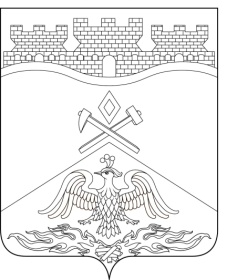 Ростовская  областьг о р о д   Ш а х т ы ГОРОДСКАЯ ДУМАРЕШЕНИЕ № 10513-го заседания городской Думы города ШахтыПринято 27 июля 2021 годаО внесении изменений в «Положение о муниципальной службе в городе Шахты»В соответствии с Федеральным законом от 27.07.2004 №79-ФЗ «О государственной гражданской службе в РФ», Федеральным законом от 02.03.2007  №25-ФЗ «О муниципальной службе в РФ», Областным законом от 09.10.2007 № 786-ЗС «О муниципальной службе в Ростовской области» городская Дума города ШахтыРЕШИЛА:1. Внести в «Положение о муниципальной службе в городе Шахты», утвержденное решением городской Думы города Шахты от 28.02.2008 № 425 следующие изменения:1) в части 1 статьи 7:а) пункт 9 изложить в следующей редакции:«9) сообщать в письменной форме представителю нанимателя (работодателю) о прекращении гражданства Российской Федерации либо гражданства (подданства) иностранного государства - участника международного договора Российской Федерации, в соответствии с которым иностранный гражданин имеет право находиться на муниципальной службе, в день, когда муниципальному служащему стало известно об этом, но не позднее пяти рабочих дней со дня прекращения гражданства Российской Федерации либо гражданства (подданства) иностранного государства - участника международного договора Российской Федерации, в соответствии с которым иностранный гражданин имеет право находиться на муниципальной службе;»;б) дополнить пунктом 91 следующего содержания:«91) сообщать в письменной форме представителю нанимателя (работодателю) о приобретении гражданства (подданства) иностранного государства либо получении вида на жительство или иного документа, подтверждающего право на постоянное проживание гражданина на территории иностранного государства, в день, когда муниципальному служащему стало известно об этом, но не позднее пяти рабочих дней со дня приобретения гражданства (подданства) иностранного государства либо получения вида на жительство или иного документа, подтверждающего право на постоянное проживание гражданина на территории иностранного государства.»;в части 1 статьи 8 пункты 6 и 7 изложить в следующей редакции:«6) прекращения гражданства Российской Федерации либо гражданства (подданства) иностранного государства - участника международного договора Российской Федерации, в соответствии с которым иностранный гражданин имеет право находиться на муниципальной службе;7) наличия гражданства (подданства) иностранного государства либо вида на жительство или иного документа, подтверждающего право на постоянное проживание гражданина на территории иностранного государства, если иное не предусмотрено международным договором Российской Федерации;»;3) в пункте 4 части 3 статьи 13 после слов «трудовую книжку» дополнить словами «(при наличии)»;4) пункт 2 части 1 статьи 16 исключить;5) во втором предложении части 8 статьи 25 после слов «трудовая книжка» дополнить словами «(при наличии)».2. Настоящее решение вступает в силу со дня его официального опубликования. 3. Контроль за исполнением настоящего решения возложить на главу Администрации города Шахты А.В. Ковалева и комитет городской Думы города Шахты по местному самоуправлению и молодежной политике (О.Н.Данилов).Председатель городской Думы –глава города Шахты                                                                       А. Горцевской27 июля 2021 годаРазослано: Управлению региональной и муниципальной политики Правительства РО, Администрации г.Шахты, прокуратуре, СМИ, дело.